ПОЛОЖЕНИЕо проведении «Спортивного чемпионата «Школы Росатома» по космоболу 5+»1. Общие положенияНастоящее Положение регламентирует порядок и условия проведения мероприятия для талантливых детей «Спортивный чемпионат «Школы Росатома» по космоболу 5+» для воспитанников дошкольных образовательных организаций городов-участников проекта «Школа Росатома» (далее – Чемпионат).Организаторами мероприятия являются администрация городского округа «Город Лесной», МКУ «Управление образования» администрации городского округа «Город Лесной», МКУ «Информационно-методический центр», МКУ «Отдел культуры администрации ГО «Город Лесной», МБУ ДО «Центр детского творчества», МАДОУ «Детский сад №30 «Жемчужина», МБДОУ «Детский сад №21 «Чебурашка», МБОУ СОШ №8 структурное подразделение «Детский сад «Солнышко» (далее – Организатор).Цели Чемпионата:формирование здорового образа жизни среди детей дошкольного возраста и их родителей;развитие умения взаимодействовать в команде сверстников;предоставление возможности общения воспитанникам образовательных организаций городов-участников проекта «Школа Росатома»;поддержка современных развивающих образовательных форматов для детей-дошкольников и их родителей.Задачи Чемпионата:развивать двигательные способности, активизировать интерес к физической культуре и спорту;способствовать воспитанию личностных, морально-волевых и поведенческих качеств ребенка-дошкольника;стимулировать познавательный интерес дошкольников в области космонавтики, создавать условия для применения полученного опыта на практике для создания продукта образовательной деятельности;создавать для дошкольников ситуации выбора и самостоятельного решения проблем;способствовать развитию у родителей партнерской позиции по отношению к детям, определять и оценивать качества, проявленные дошкольниками в процессе образовательной деятельности, формировать у родителей понимание результатов дошкольного образования в соответствии со ФГОС ДО;побуждать педагогов к использованию инновационных форм организации совместной деятельности детей и их родителей (образовательное событие) с учетом потребностей и поддержки образовательных инициатив семьи.Контактные данные организаторов Чемпионата: Левина Инна Валерьевна, муниципальный координатор проекта «Школа Росатома» ГО «Город Лесной»: 8(34342)69247, liv@edu-lesnoy.ru;Чусовитина Анастасия Владимировна, заведующий МАДОУ «Детский сад №30 «Жемчужина»: 8(34342)346420, dou30@edu-lesnoy.ru; Балахонцева Галина Викторовна, заместитель заведующего по ВМР МАДОУ «Детский сад №30 «Жемчужина»: 8(34342)44365, dou30@edu-lesnoy.ru.2. Участники ЧемпионатаК участию в Чемпионате приглашаются воспитанники старших групп образовательных организаций городов-участников проекта «Школа Росатома» (Приложение 1).Для участия в финальном этапе Чемпионата приглашаются победители отборочных этапов Чемпионата, в количестве 8 команд из городов-участников проекта «Школа Росатома».За каждым участником закрепляется сопровождающий взрослый (родитель, законный представитель).К участию в Чемпионате приглашаются команды в составе 6 воспитанников старшего дошкольного возраста (5-7лет) образовательных организаций городов-участников проекта «Школа Росатома» и 6 взрослых (родители/законные представители, педагоги). Важно! На момент проведения финального этапа Чемпионата дети-участники команды должны являться воспитанниками дошкольных образовательных организаций.Для участия в финальном этапе обязательно наличие гражданства Российской Федерации.Участником команды может стать любой ребенок вне зависимости от пола.На финальном этапе возможно участие иногородних педагогов в качестве сопровождающих. 3. Форма организации Чемпионата. Сроки и этапы проведения Чемпионата.3.1. Чемпионат проводится в четыре этапа:Заочный этап с 29 апреля 2021 г. по 15 мая 2021 г.Муниципальный (отборочный) этап 01 июня 2021 г. Дистанционный этап с 15 по 24 июня 2021 г.Финальный этап с 17 по 20 сентября 2021 г.3.2. Ответственность за прием заявок на участие в Чемпионате возлагается на муниципальных координаторов городов-участников проекта «Школа Росатома». 3.3. Заявки на участие в муниципальном этапе Чемпионата принимаются от муниципальных координаторов до 23.59 (время московское) 15 мая 2021 г. на адрес электронной почты dou30@edu-lesnoy.ru с пометкой в теме письма «Участие в Чемпионате (муниципальный этап)». Форма заявки представлена в Приложении 2.3.4. Муниципальный этап Чемпионата проводится в каждом городе-участнике проекта, подавшем заявку на участие в Чемпионате, 01 июня 2021 г.3.5. Ответственность за проведение муниципального этапа Чемпионата возлагается на муниципальных координаторов городов-участников проекта «Школа Росатома».3.6. Награждение на муниципальном этапе Чемпионата может быть организовано каждым муниципалитетом по своему усмотрению и самостоятельно.3.7. По итогам муниципального этапа Чемпионата определяется одна команда-победитель, которая получает право участия в дистанционном этапе Чемпионата. Муниципальные координаторы отправляют заявку на участие в дистанционном этапе команды-победителя муниципального этапа до 23.59 (время московское) 02 июня 2021 г. на адрес электронной почты dou30@edu-lesnoy.ru с пометкой в теме письма «Участие в Чемпионате (дистанционный этап)». Форма заявки представлена в Приложении 3.3.8. На дистанционном этапе проводится творческое командное событие, по результатам которого Организаторами Чемпионата определяются 8 команд, вышедших в финальный этап Чемпионата, результаты которого объявляются не позднее 01 июля 2021 г.3.9. Образовательная организация команды-победителя дистанционного этапа отправляет заявку с подтверждением своего участия в финальном этапе Чемпионата и необходимой информацией для оформления въезда в г.Лесной в соответствии с Приложением 4 до 23.59 (время московское) 20 июля 2021 г. на адрес электронной почты dou30@edu-lesnoy.ru с пометкой в теме письма «Участие в Чемпионате (финальный этап)».4. Условия и порядок проведения ЧемпионатаОрганизаторами Чемпионата до старта муниципального (заочного) этапа будет проведена серия мастер-классов в формате видеоконференции, где будут представлены условия участия в Чемпионате и рекомендации по организации муниципального этапа. 4.1. Муниципальный этап Чемпионата.Муниципальный этап Чемпионата проводится в городе-участнике проекта «Школа Росатома» при поддержке Организатора Чемпионата.Для проведения муниципального (заочного) этапа:создается оргкомитет, который организует и проводит Чемпионат на уровне муниципалитета;оргкомитет определяет место проведения муниципального этапа Чемпионата, способы поощрения команд;оргкомитет разрабатывает положение о проведении муниципального этапа Чемпионата.Дошкольные образовательные организации городов-участников Чемпионата формируют команды, состоящие из 6 детей старшего дошкольного возраста (5-7 лет).На муниципальном этапе Чемпионата количество детских команд, принимающих участие в Чемпионате, не ограничено. По итогам муниципального этапа Чемпионата определяется одна команда-победитель от каждого муниципалитета, которая получает право участия в дистанционном этапе Чемпионата.4.2. Дистанционный этап Чемпионата.На дистанционном этапе команды-победители муниципального этапа будут вовлечены в творческое командное событие, которое состоится 15 июня 2021 г., организованное в формате видеоконференции. В результате жеребьевки команды-победители муниципального этапа становятся жителями одной из планет Солнечной системы. После чего командам предстоит выполнить творческое задание, состоящее из двух частей:1 часть. Создать видеоролик длительностью до 3-х минут, рекламирующий игру космобол 5+ на той планете Солнечной системы, которая выпала в результате жеребьевки и жителями которой стали участники команды. Требования к видеоролику представлены в п.6 данного Положения.После чего командам необходимо разместить видеоролик на информационных ресурсах с возможностью скачивания файла Организатором Чемпионата. Ссылку на видеоролик нужно будет отправить на электронный адрес dou30@edu-lesnoy.ru с пометкой в теме письма «Играем в космобол 5+, город, наименование образовательной организации» до 23.59 (время московское) 20 июня 2021 г. 2 часть. Подготовить презентацию той планеты Солнечной системы, которая выпала в результате жеребьевки и жителями которой стали участники команды. Презентация будет проходить в формате видеоконференции по отдельному графику. За каждое задание дистанционного этапа участникам начисляются баллы, по сумме которых составляется рейтинг команд, и определяются 8 команд-финалистов Чемпионата. Подведение итогов и приглашение на финал Чемпионата проводится Организатором в формате видеоконференции 24 июня 2021 г. в 10.30 (время московское).4.3. Финальный этап Чемпионата.Финальный этап Чемпионата проводится 18–19 сентября 2021 г.Для участия в финальном этапе Чемпионата команды-участницы дополнительно предоставляют поименную заявку, заверенную педиатром о допуске детей к спортивным соревнованиям и справку об эпидемиологическом благополучии в городе.Финал Чемпионата предусматривает проведение современных развивающих образовательных форматов для детей-дошкольников и их родителей:1. «Спортивный чемпионат «Школы Росатома» по космоболу 5+» (¼ и ½ финала, финал). Правила игры представлены в Приложении 5.2. Образовательное событие для детей и их родителей «Подзарядка и старт на планету Капитанов».3. Образовательное событие для детей «КОСМОзоопарк планеты Шелезяка».В каждом образовательном событии Чемпионата участвуют все 8 команд.Каждое образовательное событие имеет свою систему оценивания для определения победителей.Все этапы Чемпионата направлены на раскрытие творческого потенциала, укрепление командного духа и развитие познавательного интереса дошкольников, а также привлечения родителей в командное соревнование.Команда дошкольников максимально самостоятельно выполняет задание. Каждую команду на творческом задании сопровождает 1 взрослый из состава Организаторов Чемпионата.Педагоги, родители (законные представители), сопровождающие ребенка на Чемпионате, должны соблюдать следующие правила при взаимодействии с ним:ребенок выполняет все задания самостоятельно с минимальной помощью взрослого (по необходимости и запросу ребенка); ребенку оказывается только недирективная помощь в ситуациях, действительно требующих вмешательства взрослого;помним, что мы здесь для того, чтобы помочь ребенку стать самостоятельным и независимым!5. Критерии оценивания деятельности команд5.1. Дистанционный этап.5.1.1. Критерии оценивания видеоролика (каждый критерий оценивается по шкале от 1 до 5 баллов):Прослеживается единый стиль оформления видеоролика.Соответствие содержания видеоролика представленной теме.Использование анимационных и других эффектов.Информационная насыщенность.Соблюдение регламента.Непосредственное участие дошкольников.5.1.2. Критерии оценивания презентации команды (каждый критерий оценивается по шкале от 1 до 5 баллов):Наличие названия команды, логотипа, слогана.Активность каждого участника команды.Креативность в представлении команды.Использование атрибутов для передачи образов.Информационная насыщенность.Готовность команды к онлайн взаимодействию.5.2. Финальный этап.5.2.1. Критерии оценки КОСМОкейса в рамках образовательного события «Подзарядка и старт на планету Капитанов» (каждый критерий оценивается по шкале от 1 до 5 баллов):Оказание недирективной помощи взрослых участников.Способность решать интеллектуальные задания вместе.Готовность каждого участника команды к продуктивному взаимодействию.Сумма баллов по протоколу.До трех дополнительных баллов может получить команда, разместившая фото в социальных сетях, сопроводив его хэштегами #ЧемпионатКОСМОБОЛ, #ШколаРосатома», #КосмическийСкафандр, и набрав наибольшее количество лайков.5.2.2. Образовательное событие для детей «КОСМОзоопарк планеты Шелезяка» (каждый критерий оценивается по шкале от 1 до 5 баллов):Самостоятельность детей в решении задач, налаживании сотрудничества и изготовления конечного продукта.Соответствие конечного продукта выбранной теме.Использование разнообразных материалов (бросовый, бумага, краски, канцелярские, природные, а также инструменты для работы с ними).Использование разнообразных используемых техник.Недирективная помощь взрослых и поддержка детей.6. Требования к видеоролику6.1. Максимальная продолжительности видеоролика – 3 минуты.6.2. Жанр видеоролика – реклама, направленная на привлечение внимания, трансляция популяризация и продвижение игры космобол.6.3. Техническую поддержку по созданию видеоролика оказывают взрослые.6.4. Видеоролик должен соответствовать тематике мероприятия, содержать информацию о конкретной команде-участнице. Могут использоваться фотографии.6.5. Содержание видеоролика не должно противоречить законодательству Российской Федерации.7. Награждение победителей Чемпионата7.1. Награждение на муниципальном этапе мероприятия может быть организовано каждым муниципалитетом по своему усмотрению и самостоятельно.7.2. На Финальном этапе все команды награждаются грамотами, медалями и ценными призами. Награждение победителей и участников осуществляется на торжественной церемонии закрытия Чемпионата. Победители и призеры Чемпионата определяются Оргкомитетом в соответствии с разработанными критериями. 7.3. По решению Оргкомитета могут присуждаться специальные призы или номинации.8. Общее описание идеи и видения мероприятияВ 2021 году исполнилось 60 лет первому полету человека в Космос. Полет Юрия Гагарина – это выдающееся событие, которое в ХХ веке смогло соединить всех жителей нашей планеты в едином чувстве радости от победы в мирном освоении космического пространства. Космос – неизведанный мир, территория мечтаний и полета фантазии, кто, как не дошкольник, сможет превратить даже самую обычную коробку в космический корабль и отправиться на нем в увлекательное путешествие, бороздя космические просторы от одной планеты к другой. Ведь все дети великие фантазеры. Но, прежде чем начать свой путь в Космос, человек попадает в отряд космонавтов. Какими качествами обладает настоящий космонавт? Крепким здоровьем, физической силой, быстро учится и запоминает новую информацию, слаженно и дружно работает в команде.Как же развить все эти качества одновременно? «Спортивный чемпионат «Школы Росатома» по космоболу 5+» – это командное соревнование, которое является аналогом игры «Ручной мяч», некогда очень популярной в 80-90-е годы прошлого века. Космобол – откуда такое название? Давайте разберемся. Во-первых, «ball» в переводе с английского означает «мяч». Во-вторых, мяч – это практически единственный предмет-спутник ребенка, сопровождающий его на протяжении всей жизни. В-третьих, в космическом пространстве все предметы находятся в невесомости, в том числе и мяч, который становится космическим, а значит, его пинать нельзя, им можно играть только руками.Предполагаем, что интерпретация игры «Ручной мяч», незнакомой для дошкольников, позволит сохранить связь времен как основу будущих побед и сделает ее популярной среди детей и родителей городов-участников проекта «Школа Росатома».Формат мероприятия способствует:1. Становлению двигательных способностей, интереса к физической культуре и спорту, а также воспитанию личностных, морально-волевых и поведенческих качеств ребенка-дошкольника.2. Инициированию ребенком собственного замысла от идеи до воплощения, благодаря близкому для дошкольника виду деятельности.3. Развитию познавательного интереса дошкольников к области космонавтики; способности переносить полученный опыт на практику для создания продукта образовательной деятельности.4. Умению наблюдать за активностью собственного ребенка в процессе командной работы и его взаимодействием с незнакомым взрослым, выступающим в разных позициях: тренер, партнер, фасилитатор.Приложение 1.Города-участники проекта «Школа Росатома»БалаковоБилибиноВолгодонскДесногорскДимитровградЖелезногорск Заречный Пензенской областиЗаречный Свердловской областиЗеленогорскКурчатовЛеснойНововоронежНовоуральскОзерскПолярные ЗориСаровСеверскСнежинскСосновый БорТрехгорныйУдомляУсолье-СибирскоеПриложение 2. Срок предоставления до 15 мая 2021 г.Заявка на участие в муниципальном этапе мероприятия для талантливых детей«Спортивный чемпионат «Школы Росатома» по космоболу 5+» для воспитанников дошкольных образовательных организацийгорода _____________________________Организаторы муниципального этапа:Участники муниципального этапа:Подпись____________________                                   Дата  «_____»_______________2021 г.Приложение 3.Срок предоставления до 02 июня 2021 годаАнкета-заявка на участие в дистанционном этапе мероприятия для талантливых детей«Спортивный чемпионат «Школы Росатома» по космоболу 5+»города _____________________________Даю согласие на обработку вышеперечисленных персональных данных моего ребёнка____________________________________________________________________________, необходимых для осуществления конкурсных процедур и включение их в отчётные формы учреждения (в соответствии с ФЗ от 27.07.2006г № 152-ФЗ «О персональных данных»), а также разрешаю использование фото и видеоматериалов с моим ребёнком для размещения на сайте и СМИ.«___»____________2021 г.            _________________(_______________________________)                                                          Подпись родителя                         РасшифровкаДаю согласие на обработку вышеперечисленных персональных данных моего ребёнка____________________________________________________________________________, необходимых для осуществления конкурсных процедур и включение их в отчётные формы учреждения (в соответствии с ФЗ от 27.07.2006г № 152-ФЗ «О персональных данных»), а также разрешаю использование фото и видеоматериалов с моим ребёнком для размещения на сайте и СМИ.«___»____________2021 г.            _________________(_______________________________)                                                          Подпись родителя                         РасшифровкаДаю согласие на обработку вышеперечисленных персональных данных моего ребёнка____________________________________________________________________________, необходимых для осуществления конкурсных процедур и включение их в отчётные формы учреждения (в соответствии с ФЗ от 27.07.2006г № 152-ФЗ «О персональных данных»), а также разрешаю использование фото и видеоматериалов с моим ребёнком для размещения на сайте и СМИ.«___»____________2021 г.            _________________(_______________________________)                                                          Подпись родителя                         РасшифровкаДаю согласие на обработку вышеперечисленных персональных данных моего ребёнка____________________________________________________________________________, необходимых для осуществления конкурсных процедур и включение их в отчётные формы учреждения (в соответствии с ФЗ от 27.07.2006г № 152-ФЗ «О персональных данных»), а также разрешаю использование фото и видеоматериалов с моим ребёнком для размещения на сайте и СМИ.«___»____________2021 г.            _________________(_______________________________)                                                          Подпись родителя                         РасшифровкаДаю согласие на обработку вышеперечисленных персональных данных моего ребёнка____________________________________________________________________________, необходимых для осуществления конкурсных процедур и включение их в отчётные формы учреждения (в соответствии с ФЗ от 27.07.2006г № 152-ФЗ «О персональных данных»), а также разрешаю использование фото и видеоматериалов с моим ребёнком для размещения на сайте и СМИ.«___»____________2021 г.            _________________(_______________________________)                                                          Подпись родителя                         РасшифровкаДаю согласие на обработку вышеперечисленных персональных данных моего ребёнка____________________________________________________________________________, необходимых для осуществления конкурсных процедур и включение их в отчётные формы учреждения (в соответствии с ФЗ от 27.07.2006г № 152-ФЗ «О персональных данных»), а также разрешаю использование фото и видеоматериалов с моим ребёнком для размещения на сайте и СМИ.«___»____________2021 г.            _________________(_______________________________)                                                          Подпись родителя                         РасшифровкаПодпись____________________                                   Дата «_____»_______________2021 г.Приложение 4.Для оформления въезда на территорию города Лесной участникам мероприятия для талантливых детей «Спортивный чемпионат «Школы Росатома» по космоболу 5+» для дошкольников городов-участников проекта «Школа Росатома» в срок до 20 июля 2021 года необходимо представить на адрес электронной почты организатора мероприятия dou30@edu-lesnoy.ru:1) Заполненную Форму на оформление въезда:2) Скан-копии следующих документов:- паспорт участника Чемпионата (страниц 1, 2 и 5 – фото и прописка) для взрослых; - свидетельство о рождении для детей до 14 лет.ЗаявкаПрошу разрешить въезд в город Лесной делегации из города _____________________для участия в финальном этапе мероприятии для талантливых детей «Спортивный чемпионат «Школы Росатома» по космоболу 5+» для дошкольников городов-участников проекта «Школа Росатома»(для детей-участников Чемпионата)Дата прибытия «_____»_______________2021 годаДата убытия     «_____»_______________2021 годаПодпись начальника режимного отдела__________________«______»_________2021 годаПечатьЗаявкаПрошу разрешить въезд в ГО «Город Лесной» делегации из города _____________________для участия в финальном этапе мероприятии для талантливых детей «Спортивный чемпионат «Школы Росатома» по космоболу 5+» для дошкольников городов-участников проекта «Школа Росатома»(для взрослых сопровождающих и гостей)Автотранспорт: гос. номер, марка автомобиля, Ф.И.О. водителя*прилагается скан-копия документаДата прибытия «_____»__________________2021 годаДата убытия      «_____» _________________2021годаПодпись начальника режимного отдела__________________«______»_________2021  годаПечатьПриложение 5.Подготовка и проведение спортивной командной игры космобол 5+Спортивная командная игра космобол 5+ – это упрощенный вариант игры «Ручной мяч». Проводится с детьми дошкольного возраста на площадках меньших размеров (20 х 10 метров) и с меньшим числом игроков в командах (5 игроков и 1 вратарь).Цель команды в игре – забросить как можно больше мячей в ворота соперника, а в случае потери мяча защищать свои, соблюдая при этом правила игры.Организационные правила:1. Команда выступает в единой спортивной форме, с изображением эмблемы команды и названия города.2. Состав команды – 6 человек (5 игроков и 1 вратарь).3. Жеребьевка и определение команды победителя:жеребьевка проводится непосредственно перед Чемпионатом;соревнования проводятся по олимпийской системе (игра на вылет).команды играют два тайма по 5 минут с перерывом 3 минуты.Правила командной игры:Начальный бросок выполняется по свистку судьи из центра поля и служит стартом для начала игры.Бросок из-за боковой линии выполняют соперники команды, игрок которой последним коснулся мяча.В случае, если мяч полностью пересек боковую линию, бросок выполняется с места, где он ее пересек.Прежде чем сделать пас или бросить мяч в ворота противника, каждый игрок вправе владеть мячом не более 5 секунд.Бросок выполняется вратарем защищавшейся команды, если:вратарь взял «под контроль» (поймал) мяч в площади ворот;игрок атакующей команды заступил в площадь ворот или коснулся мяча, который катится или лежит в площади ворот;команда пропустила мяч.Только вратарю разрешается находиться в площади ворот. Все броски игроков осуществляются только за линией вратарской зоны.Для препятствования действиям соперника касаться его руками можно только с передней стороны.Правила позволяют использовать руки для блокировки и овладения мячом, использовать открытые ладони для сбивания мяча с рук соперника, заслонять телом соперника.Игроки могут касаться мяча любой частью тела, но не ниже колена.Правила запрещают: вырывать мяч из рук противника, осуществлять блокировку или отталкивание соперника ногами и руками, осуществлять какое-либо физическое воздействие на соперника. Судья следит за выполнением правил игры и принимает решения во всех спорных случаях.«Штрафной бросок» (4 метра) назначается при нарушении правил игры.Тайм-аут можно брать 1 раз за тайм, продолжительностью 1 минута.Команда, забросившая большее количество мячей в ворота, считается победившей. Если не забито ни одного мяча или обе команды забили одинаковое количество мячей, игра продолжается до победного гола той или иной команды. Если в течение 3-х минут, команды не забрасывают мяч, назначается серия 4-х метровых бросков.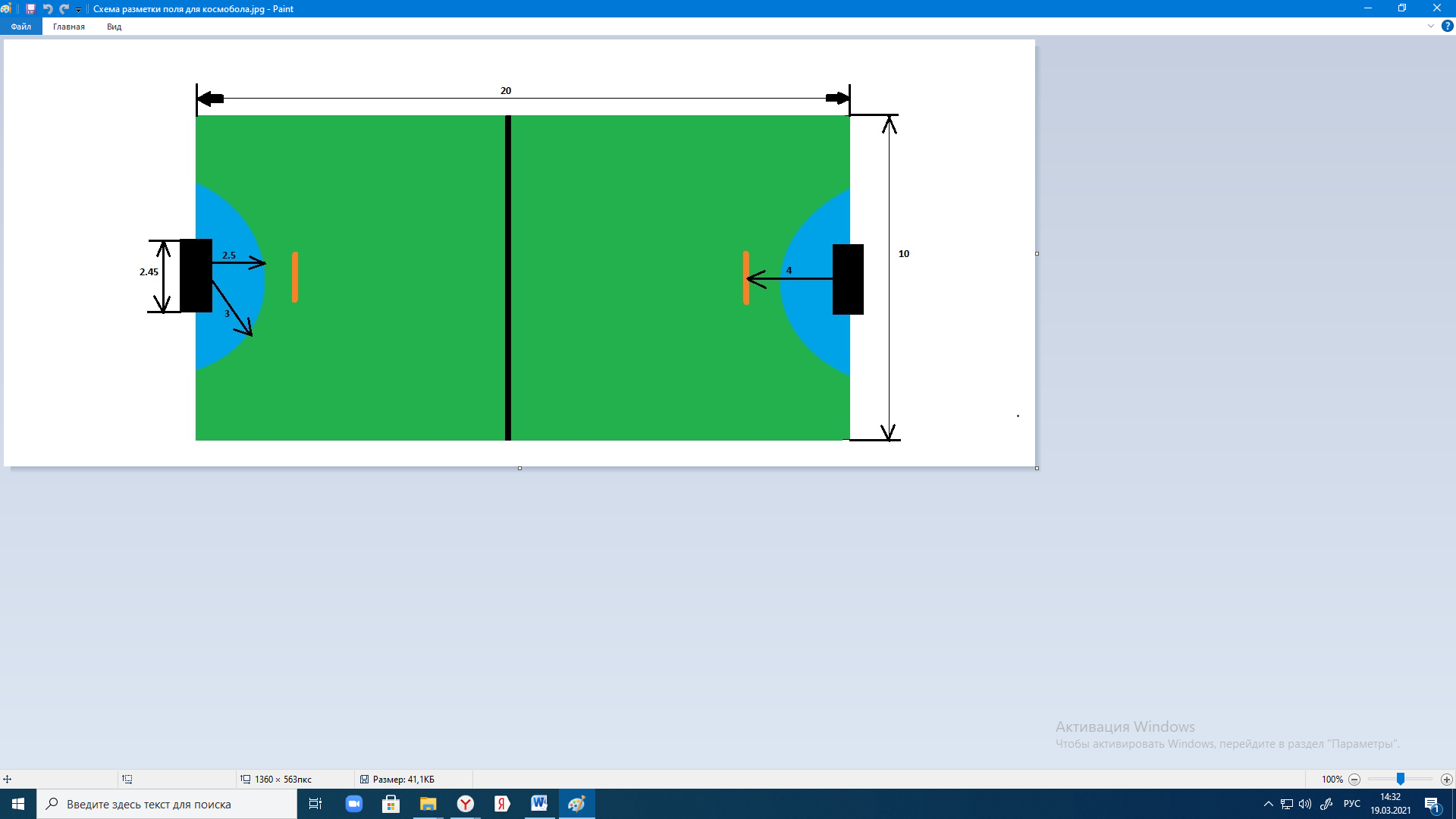 №ФИО членов оргкомитета, должностьСтатусКонтактный телефон, адрес электронной почты1.Муниципальный координатор проекта «ШколаРосатома», председатель муниципального оргкомитета мероприятия2.Член оргкомитета от муниципального органа управления образованием3.Член оргкомитета 4Член оргкомитета5Член оргкомитета№Наименование дошкольной образовательной организации (по уставу)ФИО и должность куратора (тренера) командыe-mail, мобильный телефон.Возраст и ФИО участников командыВозраст и ФИО участников команды1.Муниципальное автономное дошкольное образовательное учреждение «Детский сад № 30 «Жемчужина» г. ЛеснойКостылева Марина Николаевна., инструктор по ф/в, dou30@edu-lesnoy.ru, 8(34342)44365… лет1.Муниципальное автономное дошкольное образовательное учреждение «Детский сад № 30 «Жемчужина» г. ЛеснойКостылева Марина Николаевна., инструктор по ф/в, dou30@edu-lesnoy.ru, 8(34342)44365… лет1.Муниципальное автономное дошкольное образовательное учреждение «Детский сад № 30 «Жемчужина» г. ЛеснойКостылева Марина Николаевна., инструктор по ф/в, dou30@edu-lesnoy.ru, 8(34342)44365… лет1.Муниципальное автономное дошкольное образовательное учреждение «Детский сад № 30 «Жемчужина» г. ЛеснойКостылева Марина Николаевна., инструктор по ф/в, dou30@edu-lesnoy.ru, 8(34342)44365… лет1.Муниципальное автономное дошкольное образовательное учреждение «Детский сад № 30 «Жемчужина» г. ЛеснойКостылева Марина Николаевна., инструктор по ф/в, dou30@edu-lesnoy.ru, 8(34342)44365… лет1.Муниципальное автономное дошкольное образовательное учреждение «Детский сад № 30 «Жемчужина» г. ЛеснойКостылева Марина Николаевна., инструктор по ф/в, dou30@edu-lesnoy.ru, 8(34342)44365… лет2.… лет2.… лет2.… лет2.… лет2.… лет2.… лет3.… лет3.… лет3.… лет3.… лет3.… лет3.… лет4.… лет4.… лет4.… лет4.… лет4.… лет4.… лет1.Участники командыФИ ребенкаДата рождения1.Участники команды1.Участники команды1.Участники команды1.Участники команды1.Участники команды1.Участники команды2.Город3.Наименование дошкольной образовательной организации4.ФИО руководителя, куратора (полностью)должность, место работы5.Контактные телефоны руководителя6.E-mail дошкольной образовательной организации, руководителя команды№ п/пФИО(полностью)Данные паспорта (полностью)/свидетельства о рождении ребенкаДата рождения (в соответствии с документом ДД.ММ.ГГ)Место регистрации, в том числе ребенка(для взрослого в соответствии с паспортом)№Ф.И.О. участникаДата место рожденияСвидетельство о рождении (серия, №, дата и место выдачи)*ПропискаДошкольное образовательное учреждениеВозрастФ.И.О. родителейФорма допуска (одного из родителей)№Ф. И. О.Датаместо рожденияПаспорт, (серия, №, дата, кем выдан)*ПропискаМесто работыДолжностьФорма допуска